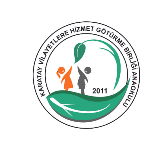 KARATAY VİLAYETLERE HİZMET GÖTÜRME BİRLİĞİ ANAOKULUARALIK AYI KULÜP BESLENME LİSTESİ                                                                                                                                    ZEYNEP UYSAL	                                                                                                                                    OKUL MÜDÜRÜFATMA ZEHRA EROL                FERAH ŞİMŞİR                       ELİF ŞENOLTARİHSABAHKULÜP ÖĞLENKULÜP İKİNDİ01.12.23PEYNİRLİ FIRIN BÖREĞİ, AYRANTAZE BARBUNYA, MAKARNA, KOMPOSTOPUDİNG04.12.23OMLET, YEŞİL ZEYTİN, PEYNİR, SÜTTAVUK SOTE, MAKARNA, SALATAMEYVE SALATASI05.12.23KAŞARLI TOST, HELVA, KUŞBURNU ÇAYIFIRINDA KÖFTE PATATES, PİRİNÇ PİLAVI, AYRANGEVREK, SÜT06.12.23TARHANA ÇORBASI, KRAKERPIRASALI BÖREK, KOMPOSTOKURU YEMİŞ07.12.23ISLAK KEK, SÜT, MEYVEBEZELYE YEMEĞİ, BULGUR PİLAVI YOĞURTSÜTLÜ İRMİK TATLISI08.12.23PATATES SALATASI, AYRANMANTI, SALATAKURABİYE, MEYVE SUYU11.12.23SİMİT, PEYNİR, ZEYTİN, HELVA, AÇIK ÇAYYEŞİL MERCİMEK YEMEĞİ, SALATAMOZAİK PASTA12.12.23HAŞLANMIŞ PATATES, HAŞLANMIŞ YUMURTA, AÇIK ÇAYKURU FASULYE, PİRİNÇ PİLAVI, AYRANMEYVE SALATASI13.12.23EZOGELİN ÇORBASI, KRAKERÇOBAN KAVURMA, BULGUR PİLAVI, CACIKKURU YEMİŞ14.12.23POĞAÇA, BİTKİ ÇAYI, MEYVETAVUK DÖNER, AYRANPUDİNG15.12.23ETLİEKMEK, AYRANISPANAKLI BÖREK, AÇIK ÇAYPATLAMIŞ MISIR18.12.23TEREYAĞLI BALLI EKMEK, BİTKİ ÇAYI, MEYVEFIRINDA TAVUK BAGET, BULGUR PİLAVI, AYRANKURABİYE, SÜT19.12.23FIRINDA PATATES, PEYNİR, ZEYTİN, AÇIK ÇAYNOHUT YEMEĞİ, PİRİNÇ PİLAVI, YOĞURTMEYVE SALATASI20.12.23ŞEHRİYE ÇORBASI, KRAKERETLİEKMEK, AYRANKURU YEMİŞ21.12.23KEK, TUZLU KURABİYE, SÜTEKMEK ARASI KÖFTE, AYRANSPANGLE22.12.23KAŞARLI TOST, HELVA, BİTKİ ÇAYISEBZELİ BULGUR PİLAVI, SALATAİRMİK HELVASI25.12.23FIRINDA KAŞARLI EKMEK DİLİMİ, IHLAMUR ÇAYI, HELVAEV YAPIMI HAMBURGER, AYRANKURU YEMİŞ26.12.23OMLET, YEŞİL ZEYTİN, PEYNİR, SÜTTAVUKLU PİLAV, KOMPOSTOPUDİNG27.12.23YOĞURT ÇORBASI, KRAKERKALEM BÖREĞİ, AYRANPATLAMIŞ MISIR28.12.23PİZZA, AYRANYEŞİL MERCİMEK YEMEĞİ, ERİŞTE PİLAVI, SALATAKURABİYE, MEYVE SUYU29.12.23TAHİN PEKMEZLİ EKMEK, BİTKİ ÇAYI, MEYVEORMAN KEBABI, MAKARNA, CACIKMEYVE SALATASI